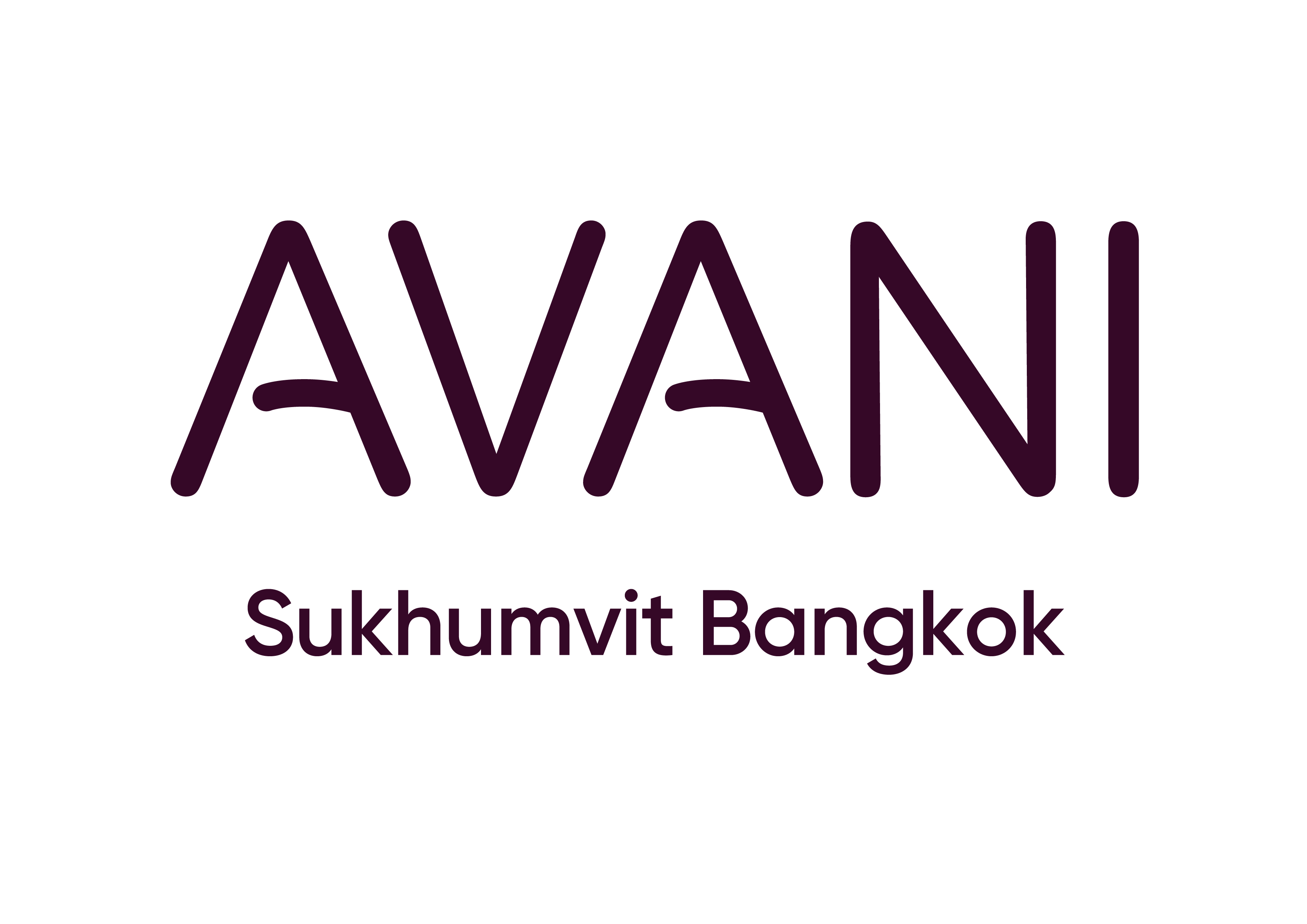 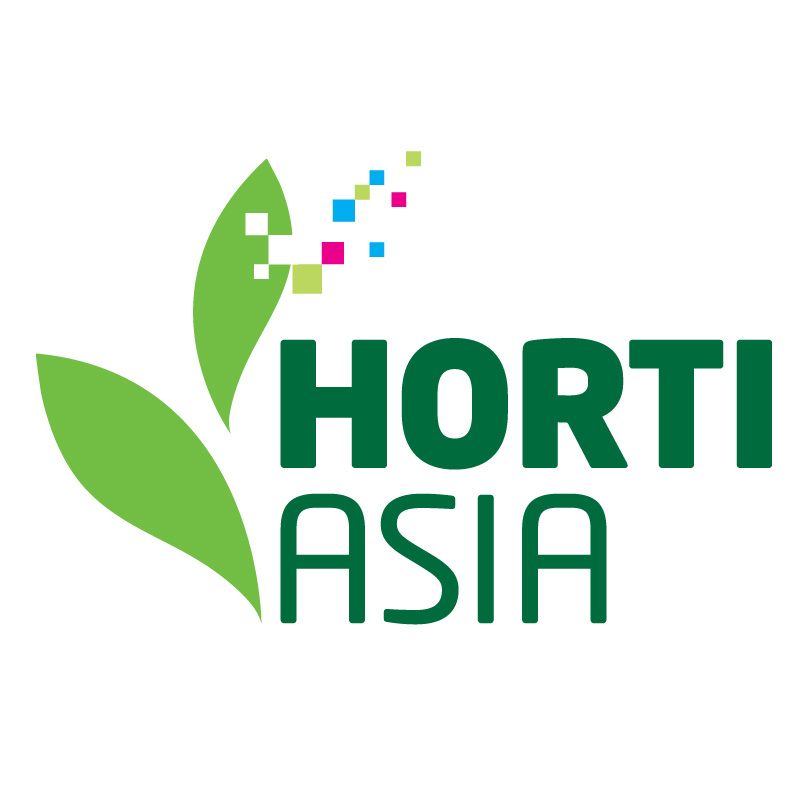 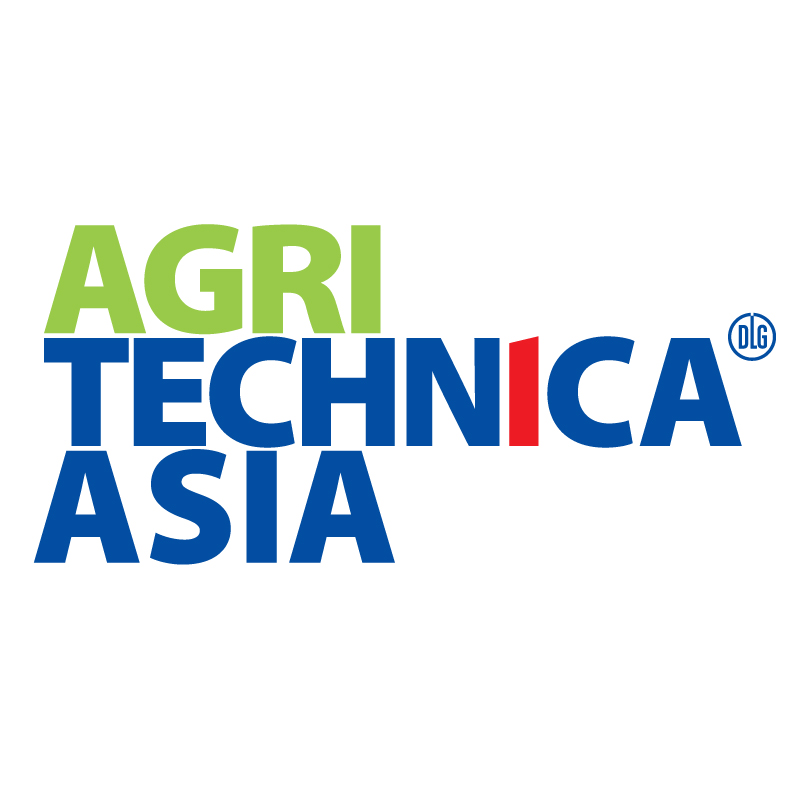 HOTEL RESERVATION – TEST & GO FORM Agritechnica Asia and Horti Asia 2022 | May 25 - 27, 2022Please return this completed from to emails: res.vsuk@avanihotels.com cc: Junyaphorn_pr@avanihotels.com by April 30, 2022HOTEL RESERVATION – TEST & GO FORM Agritechnica Asia and Horti Asia 2022 | May 25 - 27, 2022Please return this completed from to emails: res.vsuk@avanihotels.com cc: Junyaphorn_pr@avanihotels.com by April 30, 2022HOTEL RESERVATION – TEST & GO FORM Agritechnica Asia and Horti Asia 2022 | May 25 - 27, 2022Please return this completed from to emails: res.vsuk@avanihotels.com cc: Junyaphorn_pr@avanihotels.com by April 30, 2022HOTEL RESERVATION – TEST & GO FORM Agritechnica Asia and Horti Asia 2022 | May 25 - 27, 2022Please return this completed from to emails: res.vsuk@avanihotels.com cc: Junyaphorn_pr@avanihotels.com by April 30, 2022HOTEL RESERVATION – TEST & GO FORM Agritechnica Asia and Horti Asia 2022 | May 25 - 27, 2022Please return this completed from to emails: res.vsuk@avanihotels.com cc: Junyaphorn_pr@avanihotels.com by April 30, 2022HOTEL RESERVATION – TEST & GO FORM Agritechnica Asia and Horti Asia 2022 | May 25 - 27, 2022Please return this completed from to emails: res.vsuk@avanihotels.com cc: Junyaphorn_pr@avanihotels.com by April 30, 2022HOTEL RESERVATION – TEST & GO FORM Agritechnica Asia and Horti Asia 2022 | May 25 - 27, 2022Please return this completed from to emails: res.vsuk@avanihotels.com cc: Junyaphorn_pr@avanihotels.com by April 30, 2022HOTEL RESERVATION – TEST & GO FORM Agritechnica Asia and Horti Asia 2022 | May 25 - 27, 2022Please return this completed from to emails: res.vsuk@avanihotels.com cc: Junyaphorn_pr@avanihotels.com by April 30, 2022HOTEL RESERVATION – TEST & GO FORM Agritechnica Asia and Horti Asia 2022 | May 25 - 27, 2022Please return this completed from to emails: res.vsuk@avanihotels.com cc: Junyaphorn_pr@avanihotels.com by April 30, 2022HOTEL RESERVATION – TEST & GO FORM Agritechnica Asia and Horti Asia 2022 | May 25 - 27, 2022Please return this completed from to emails: res.vsuk@avanihotels.com cc: Junyaphorn_pr@avanihotels.com by April 30, 2022HOTEL RESERVATION – TEST & GO FORM Agritechnica Asia and Horti Asia 2022 | May 25 - 27, 2022Please return this completed from to emails: res.vsuk@avanihotels.com cc: Junyaphorn_pr@avanihotels.com by April 30, 2022HOTEL RESERVATION – TEST & GO FORM Agritechnica Asia and Horti Asia 2022 | May 25 - 27, 2022Please return this completed from to emails: res.vsuk@avanihotels.com cc: Junyaphorn_pr@avanihotels.com by April 30, 2022RESERVATION DETAILSRESERVATION DETAILSRESERVATION DETAILSRESERVATION DETAILSRESERVATION DETAILSRESERVATION DETAILSRESERVATION DETAILSRESERVATION DETAILSRESERVATION DETAILSRESERVATION DETAILSRESERVATION DETAILSCheck - in Date:Check - in Date:Arrival Flight:Arrival Flight:ETA:Check - out Date:Check - out Date:Departure Flight:Departure Flight:ETD:Salutation:Salutation: Dr.        Mr.        Mrs.       Ms. Dr.        Mr.        Mrs.       Ms. Dr.        Mr.        Mrs.       Ms. Dr.        Mr.        Mrs.       Ms. Dr.        Mr.        Mrs.       Ms.First Name:First Name:Last Name:Last Name:Phone:Phone:Email:Email:PackagePackagePackagePackageRoom TypeRoom RateRoom RateRoom RateRoom RateNo. of roomNo. of AdultsNo. of AdultsTest & Go Test & Go Test & Go Test & Go  Avani Room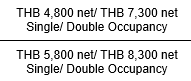 Test & Go Test & Go Test & Go Test & Go  Avani Deluxe RoomPreference: Smoking Smoking Smoking        Non-Smoking King Bed	     Twin Bed King Bed	     Twin Bed King Bed	     Twin Bed King Bed	     Twin Bed King Bed	     Twin Bed King Bed	     Twin Bed King Bed	     Twin BedRemarks:Room rates are inclusive of 10% service charge and current applicable tax of 7.7%Daily breakfastOne-Time Covid-19 RT-PCR TestTransportation from Suvarnabhumi or Don Mueang Airport to Avani Sukhumvit Bangkok Hotel for Day 1 According to Thai government regulations, all travelers arriving in Thailand, including children under 4 years old, must undergo a RT-PCR test on the arrival date. The additional price for children under 4 years old's RT-PCR test is THB 3,000 net per person per testFull pre-payment is required at the time of booking.This package is only available to fully vaccinated travelers.Room rates are inclusive of 10% service charge and current applicable tax of 7.7%Daily breakfastOne-Time Covid-19 RT-PCR TestTransportation from Suvarnabhumi or Don Mueang Airport to Avani Sukhumvit Bangkok Hotel for Day 1 According to Thai government regulations, all travelers arriving in Thailand, including children under 4 years old, must undergo a RT-PCR test on the arrival date. The additional price for children under 4 years old's RT-PCR test is THB 3,000 net per person per testFull pre-payment is required at the time of booking.This package is only available to fully vaccinated travelers.Room rates are inclusive of 10% service charge and current applicable tax of 7.7%Daily breakfastOne-Time Covid-19 RT-PCR TestTransportation from Suvarnabhumi or Don Mueang Airport to Avani Sukhumvit Bangkok Hotel for Day 1 According to Thai government regulations, all travelers arriving in Thailand, including children under 4 years old, must undergo a RT-PCR test on the arrival date. The additional price for children under 4 years old's RT-PCR test is THB 3,000 net per person per testFull pre-payment is required at the time of booking.This package is only available to fully vaccinated travelers.Room rates are inclusive of 10% service charge and current applicable tax of 7.7%Daily breakfastOne-Time Covid-19 RT-PCR TestTransportation from Suvarnabhumi or Don Mueang Airport to Avani Sukhumvit Bangkok Hotel for Day 1 According to Thai government regulations, all travelers arriving in Thailand, including children under 4 years old, must undergo a RT-PCR test on the arrival date. The additional price for children under 4 years old's RT-PCR test is THB 3,000 net per person per testFull pre-payment is required at the time of booking.This package is only available to fully vaccinated travelers.Room rates are inclusive of 10% service charge and current applicable tax of 7.7%Daily breakfastOne-Time Covid-19 RT-PCR TestTransportation from Suvarnabhumi or Don Mueang Airport to Avani Sukhumvit Bangkok Hotel for Day 1 According to Thai government regulations, all travelers arriving in Thailand, including children under 4 years old, must undergo a RT-PCR test on the arrival date. The additional price for children under 4 years old's RT-PCR test is THB 3,000 net per person per testFull pre-payment is required at the time of booking.This package is only available to fully vaccinated travelers.Room rates are inclusive of 10% service charge and current applicable tax of 7.7%Daily breakfastOne-Time Covid-19 RT-PCR TestTransportation from Suvarnabhumi or Don Mueang Airport to Avani Sukhumvit Bangkok Hotel for Day 1 According to Thai government regulations, all travelers arriving in Thailand, including children under 4 years old, must undergo a RT-PCR test on the arrival date. The additional price for children under 4 years old's RT-PCR test is THB 3,000 net per person per testFull pre-payment is required at the time of booking.This package is only available to fully vaccinated travelers.Room rates are inclusive of 10% service charge and current applicable tax of 7.7%Daily breakfastOne-Time Covid-19 RT-PCR TestTransportation from Suvarnabhumi or Don Mueang Airport to Avani Sukhumvit Bangkok Hotel for Day 1 According to Thai government regulations, all travelers arriving in Thailand, including children under 4 years old, must undergo a RT-PCR test on the arrival date. The additional price for children under 4 years old's RT-PCR test is THB 3,000 net per person per testFull pre-payment is required at the time of booking.This package is only available to fully vaccinated travelers.Room rates are inclusive of 10% service charge and current applicable tax of 7.7%Daily breakfastOne-Time Covid-19 RT-PCR TestTransportation from Suvarnabhumi or Don Mueang Airport to Avani Sukhumvit Bangkok Hotel for Day 1 According to Thai government regulations, all travelers arriving in Thailand, including children under 4 years old, must undergo a RT-PCR test on the arrival date. The additional price for children under 4 years old's RT-PCR test is THB 3,000 net per person per testFull pre-payment is required at the time of booking.This package is only available to fully vaccinated travelers.Room rates are inclusive of 10% service charge and current applicable tax of 7.7%Daily breakfastOne-Time Covid-19 RT-PCR TestTransportation from Suvarnabhumi or Don Mueang Airport to Avani Sukhumvit Bangkok Hotel for Day 1 According to Thai government regulations, all travelers arriving in Thailand, including children under 4 years old, must undergo a RT-PCR test on the arrival date. The additional price for children under 4 years old's RT-PCR test is THB 3,000 net per person per testFull pre-payment is required at the time of booking.This package is only available to fully vaccinated travelers.Room rates are inclusive of 10% service charge and current applicable tax of 7.7%Daily breakfastOne-Time Covid-19 RT-PCR TestTransportation from Suvarnabhumi or Don Mueang Airport to Avani Sukhumvit Bangkok Hotel for Day 1 According to Thai government regulations, all travelers arriving in Thailand, including children under 4 years old, must undergo a RT-PCR test on the arrival date. The additional price for children under 4 years old's RT-PCR test is THB 3,000 net per person per testFull pre-payment is required at the time of booking.This package is only available to fully vaccinated travelers.Room rates are inclusive of 10% service charge and current applicable tax of 7.7%Daily breakfastOne-Time Covid-19 RT-PCR TestTransportation from Suvarnabhumi or Don Mueang Airport to Avani Sukhumvit Bangkok Hotel for Day 1 According to Thai government regulations, all travelers arriving in Thailand, including children under 4 years old, must undergo a RT-PCR test on the arrival date. The additional price for children under 4 years old's RT-PCR test is THB 3,000 net per person per testFull pre-payment is required at the time of booking.This package is only available to fully vaccinated travelers.RESERVATION GUARANTEERESERVATION GUARANTEERESERVATION GUARANTEERESERVATION GUARANTEERESERVATION GUARANTEERESERVATION GUARANTEERESERVATION GUARANTEERESERVATION GUARANTEERESERVATION GUARANTEERESERVATION GUARANTEERESERVATION GUARANTEEA credit card guarantees, and signature of the credit card holder is required at the point of reservation.I hereby authorize you to debit my credit card in case of cancellation less than 7 days, 24 hours or no-show.A credit card guarantees, and signature of the credit card holder is required at the point of reservation.I hereby authorize you to debit my credit card in case of cancellation less than 7 days, 24 hours or no-show.A credit card guarantees, and signature of the credit card holder is required at the point of reservation.I hereby authorize you to debit my credit card in case of cancellation less than 7 days, 24 hours or no-show.A credit card guarantees, and signature of the credit card holder is required at the point of reservation.I hereby authorize you to debit my credit card in case of cancellation less than 7 days, 24 hours or no-show.A credit card guarantees, and signature of the credit card holder is required at the point of reservation.I hereby authorize you to debit my credit card in case of cancellation less than 7 days, 24 hours or no-show.A credit card guarantees, and signature of the credit card holder is required at the point of reservation.I hereby authorize you to debit my credit card in case of cancellation less than 7 days, 24 hours or no-show.A credit card guarantees, and signature of the credit card holder is required at the point of reservation.I hereby authorize you to debit my credit card in case of cancellation less than 7 days, 24 hours or no-show.A credit card guarantees, and signature of the credit card holder is required at the point of reservation.I hereby authorize you to debit my credit card in case of cancellation less than 7 days, 24 hours or no-show.A credit card guarantees, and signature of the credit card holder is required at the point of reservation.I hereby authorize you to debit my credit card in case of cancellation less than 7 days, 24 hours or no-show.A credit card guarantees, and signature of the credit card holder is required at the point of reservation.I hereby authorize you to debit my credit card in case of cancellation less than 7 days, 24 hours or no-show.A credit card guarantees, and signature of the credit card holder is required at the point of reservation.I hereby authorize you to debit my credit card in case of cancellation less than 7 days, 24 hours or no-show.Guaranteed by:Guaranteed by:Guaranteed by:Credit Card:  AMEX /   MasterCard /   Visa /   JCB            Credit Card:  AMEX /   MasterCard /   Visa /   JCB            Credit Card:  AMEX /   MasterCard /   Visa /   JCB            Credit Card:  AMEX /   MasterCard /   Visa /   JCB            Credit Card:  AMEX /   MasterCard /   Visa /   JCB            Credit Card:  AMEX /   MasterCard /   Visa /   JCB            Credit Card:  AMEX /   MasterCard /   Visa /   JCB            Credit Card:  AMEX /   MasterCard /   Visa /   JCB            Cardholder’s Name:Cardholder’s Name:Cardholder’s Name:Signature:Signature:Credit Card Number:Credit Card Number:Credit Card Number:Expiry Date:Expiry Date:TERMS AND CONDITIONSTERMS AND CONDITIONSTERMS AND CONDITIONSTERMS AND CONDITIONSTERMS AND CONDITIONSTERMS AND CONDITIONSTERMS AND CONDITIONSTERMS AND CONDITIONSTERMS AND CONDITIONSTERMS AND CONDITIONSTERMS AND CONDITIONSAll reservations forms, changes and cancellations must be made in writing and send to res.vsuk@avanihotels.com   By providing above mentioned credit card details, cardholder agrees to the reservation guarantee policy.A charge for one night inclusive of tax and service charge will be levied in the event of cancellation less than 7 days prior to arrival date. A charge for entire stay inclusive of tax and service charge will be levied in the event of cancellation less than 24 hours prior to arrival date,The above rates are valid for guests of Agritechnica Asia and Horti Asia 2022All reservations forms, changes and cancellations must be made in writing and send to res.vsuk@avanihotels.com   By providing above mentioned credit card details, cardholder agrees to the reservation guarantee policy.A charge for one night inclusive of tax and service charge will be levied in the event of cancellation less than 7 days prior to arrival date. A charge for entire stay inclusive of tax and service charge will be levied in the event of cancellation less than 24 hours prior to arrival date,The above rates are valid for guests of Agritechnica Asia and Horti Asia 2022All reservations forms, changes and cancellations must be made in writing and send to res.vsuk@avanihotels.com   By providing above mentioned credit card details, cardholder agrees to the reservation guarantee policy.A charge for one night inclusive of tax and service charge will be levied in the event of cancellation less than 7 days prior to arrival date. A charge for entire stay inclusive of tax and service charge will be levied in the event of cancellation less than 24 hours prior to arrival date,The above rates are valid for guests of Agritechnica Asia and Horti Asia 2022All reservations forms, changes and cancellations must be made in writing and send to res.vsuk@avanihotels.com   By providing above mentioned credit card details, cardholder agrees to the reservation guarantee policy.A charge for one night inclusive of tax and service charge will be levied in the event of cancellation less than 7 days prior to arrival date. A charge for entire stay inclusive of tax and service charge will be levied in the event of cancellation less than 24 hours prior to arrival date,The above rates are valid for guests of Agritechnica Asia and Horti Asia 2022All reservations forms, changes and cancellations must be made in writing and send to res.vsuk@avanihotels.com   By providing above mentioned credit card details, cardholder agrees to the reservation guarantee policy.A charge for one night inclusive of tax and service charge will be levied in the event of cancellation less than 7 days prior to arrival date. A charge for entire stay inclusive of tax and service charge will be levied in the event of cancellation less than 24 hours prior to arrival date,The above rates are valid for guests of Agritechnica Asia and Horti Asia 2022All reservations forms, changes and cancellations must be made in writing and send to res.vsuk@avanihotels.com   By providing above mentioned credit card details, cardholder agrees to the reservation guarantee policy.A charge for one night inclusive of tax and service charge will be levied in the event of cancellation less than 7 days prior to arrival date. A charge for entire stay inclusive of tax and service charge will be levied in the event of cancellation less than 24 hours prior to arrival date,The above rates are valid for guests of Agritechnica Asia and Horti Asia 2022All reservations forms, changes and cancellations must be made in writing and send to res.vsuk@avanihotels.com   By providing above mentioned credit card details, cardholder agrees to the reservation guarantee policy.A charge for one night inclusive of tax and service charge will be levied in the event of cancellation less than 7 days prior to arrival date. A charge for entire stay inclusive of tax and service charge will be levied in the event of cancellation less than 24 hours prior to arrival date,The above rates are valid for guests of Agritechnica Asia and Horti Asia 2022All reservations forms, changes and cancellations must be made in writing and send to res.vsuk@avanihotels.com   By providing above mentioned credit card details, cardholder agrees to the reservation guarantee policy.A charge for one night inclusive of tax and service charge will be levied in the event of cancellation less than 7 days prior to arrival date. A charge for entire stay inclusive of tax and service charge will be levied in the event of cancellation less than 24 hours prior to arrival date,The above rates are valid for guests of Agritechnica Asia and Horti Asia 2022All reservations forms, changes and cancellations must be made in writing and send to res.vsuk@avanihotels.com   By providing above mentioned credit card details, cardholder agrees to the reservation guarantee policy.A charge for one night inclusive of tax and service charge will be levied in the event of cancellation less than 7 days prior to arrival date. A charge for entire stay inclusive of tax and service charge will be levied in the event of cancellation less than 24 hours prior to arrival date,The above rates are valid for guests of Agritechnica Asia and Horti Asia 2022All reservations forms, changes and cancellations must be made in writing and send to res.vsuk@avanihotels.com   By providing above mentioned credit card details, cardholder agrees to the reservation guarantee policy.A charge for one night inclusive of tax and service charge will be levied in the event of cancellation less than 7 days prior to arrival date. A charge for entire stay inclusive of tax and service charge will be levied in the event of cancellation less than 24 hours prior to arrival date,The above rates are valid for guests of Agritechnica Asia and Horti Asia 2022All reservations forms, changes and cancellations must be made in writing and send to res.vsuk@avanihotels.com   By providing above mentioned credit card details, cardholder agrees to the reservation guarantee policy.A charge for one night inclusive of tax and service charge will be levied in the event of cancellation less than 7 days prior to arrival date. A charge for entire stay inclusive of tax and service charge will be levied in the event of cancellation less than 24 hours prior to arrival date,The above rates are valid for guests of Agritechnica Asia and Horti Asia 2022For Hotel Use OnlyFor Hotel Use OnlyFor Hotel Use OnlyFor Hotel Use OnlyFor Hotel Use OnlyFor Hotel Use OnlyFor Hotel Use OnlyFor Hotel Use OnlyFor Hotel Use OnlyFor Hotel Use OnlyFor Hotel Use OnlyFor Hotel Use Only(A) Reservation Confirmed 	(B) Reservation on Waiting List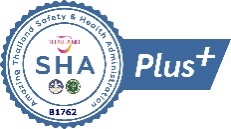 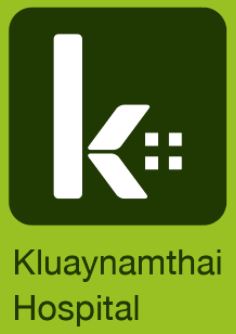 Room rate per night:                                     	Category confirmed:Reservation Confirmed by:Name: ____________________________     	Confirmation No.: ___________________   Signed by: ________________________    Date:   _____________________________          Remarks:  ____________________________________________________________(A) Reservation Confirmed 	(B) Reservation on Waiting ListRoom rate per night:                                     	Category confirmed:Reservation Confirmed by:Name: ____________________________     	Confirmation No.: ___________________   Signed by: ________________________    Date:   _____________________________          Remarks:  ____________________________________________________________(A) Reservation Confirmed 	(B) Reservation on Waiting ListRoom rate per night:                                     	Category confirmed:Reservation Confirmed by:Name: ____________________________     	Confirmation No.: ___________________   Signed by: ________________________    Date:   _____________________________          Remarks:  ____________________________________________________________(A) Reservation Confirmed 	(B) Reservation on Waiting ListRoom rate per night:                                     	Category confirmed:Reservation Confirmed by:Name: ____________________________     	Confirmation No.: ___________________   Signed by: ________________________    Date:   _____________________________          Remarks:  ____________________________________________________________(A) Reservation Confirmed 	(B) Reservation on Waiting ListRoom rate per night:                                     	Category confirmed:Reservation Confirmed by:Name: ____________________________     	Confirmation No.: ___________________   Signed by: ________________________    Date:   _____________________________          Remarks:  ____________________________________________________________(A) Reservation Confirmed 	(B) Reservation on Waiting ListRoom rate per night:                                     	Category confirmed:Reservation Confirmed by:Name: ____________________________     	Confirmation No.: ___________________   Signed by: ________________________    Date:   _____________________________          Remarks:  ____________________________________________________________(A) Reservation Confirmed 	(B) Reservation on Waiting ListRoom rate per night:                                     	Category confirmed:Reservation Confirmed by:Name: ____________________________     	Confirmation No.: ___________________   Signed by: ________________________    Date:   _____________________________          Remarks:  ____________________________________________________________(A) Reservation Confirmed 	(B) Reservation on Waiting ListRoom rate per night:                                     	Category confirmed:Reservation Confirmed by:Name: ____________________________     	Confirmation No.: ___________________   Signed by: ________________________    Date:   _____________________________          Remarks:  ____________________________________________________________(A) Reservation Confirmed 	(B) Reservation on Waiting ListRoom rate per night:                                     	Category confirmed:Reservation Confirmed by:Name: ____________________________     	Confirmation No.: ___________________   Signed by: ________________________    Date:   _____________________________          Remarks:  ____________________________________________________________(A) Reservation Confirmed 	(B) Reservation on Waiting ListRoom rate per night:                                     	Category confirmed:Reservation Confirmed by:Name: ____________________________     	Confirmation No.: ___________________   Signed by: ________________________    Date:   _____________________________          Remarks:  ____________________________________________________________(A) Reservation Confirmed 	(B) Reservation on Waiting ListRoom rate per night:                                     	Category confirmed:Reservation Confirmed by:Name: ____________________________     	Confirmation No.: ___________________   Signed by: ________________________    Date:   _____________________________          Remarks:  ____________________________________________________________(A) Reservation Confirmed 	(B) Reservation on Waiting ListRoom rate per night:                                     	Category confirmed:Reservation Confirmed by:Name: ____________________________     	Confirmation No.: ___________________   Signed by: ________________________    Date:   _____________________________          Remarks:  ____________________________________________________________